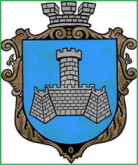 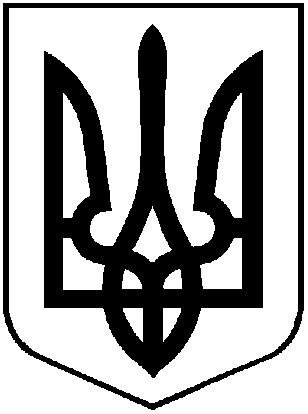 УКРАЇНАм. Хмільник    Вінницької областіР О З П О Р Я Д Ж Е Н Н ЯМІСЬКОГО ГОЛОВИВід 04.07.2023 р.                                                                                        № 331-рПро забезпечення контролю за ходом виконання заходів мобілізації людських і транспортних ресурсів на території Хмільницької міської територіальної громади       Відповідно до вимог Законів України від 06.12.1991 року №1932-ХІІ «Про оборону України» (зі змінами), від 21.10.1993 року №3543-XII «Про мобілізаційну підготовку та мобілізацію» (зі змінами), від 25.03.1992 року №2232-XII «Про військовий обов’язок і військову службу» (зі змінами), на виконання доручення начальника Хмільницької районної військової адміністрації Кузнеца Б.О. від 27.06.2023р. № 01-01-21-1177, керуючись ст. ст. 42, 59 Закону України «Про місцеве самоврядування в Україні»: Визначити представником від виконавчого комітету Хмільницької міської ради до складу групи контролю за ходом виконання заходів мобілізації людських і транспортних ресурсів на території Хмільницького району головного спеціаліста з мобілізаційної роботи відділу цивільного захисту, оборонної роботи та взаємодії з правоохоронними органами міської ради Вонсович Оксану Леонідівну.      2. Старостам старостинських округів на території Хмільницької міської територіальної громади:      2.1 Забезпечити неухильне виконання заходів мобілізації людських і транспортних ресурсів на території відповідного старостинського округу, розшуку військовозобов’язаних, які ухиляються від мобілізації.      2.2 Всебічно сприяти у виконанні заходів визначених п. 2.1 цього розпорядження представникам Хмільницького районного територіального центру комплектування та соціальної підтримки, Хмільницького районного відділу поліції Головного управління Національної поліції у Вінницькій області, представникам групи контролю за ходом виконання заходів мобілізації людських і транспортних ресурсів на території Хмільницького району.         3. Головному спеціалісту з мобілізаційної роботи відділу цивільного захисту, оборонної роботи та взаємодії з правоохоронними органами міської ради Вонсович О.Л.:      3.1 Забезпечити координацію та виконання заходів з мобілізації людських і транспортних ресурсів на території Хмільницької міської територіальної громади  та  взаємодію з представниками групи контролю за ходом виконання заходів мобілізації людських і транспортних ресурсів на території Хмільницького району з питань виконання заходів визначених дорученням начальника Хмільницької районної військової адміністрації Кузнеца Б.О. від 27.06.2023р. № 01-01-21-1177.      4. Відділу цивільного захисту, оборонної роботи та взаємодії з правоохоронними органами міської ради (Коломійчук В.П.) довести дане розпорядження до виконавців.      5. Контроль за виконанням цього розпорядження покласти на заступника міського   голови   з   питань    діяльності    виконавчих    органів    міської    ради С.Б. Редчика.         Міський голова                                                 Микола ЮРЧИШИН     С. Маташ     С. Редчик     В. Коломійчук            Н. Буликова            В. Забарський